INFORMATIEGIDS VOOR OUDERS/VERZORGERS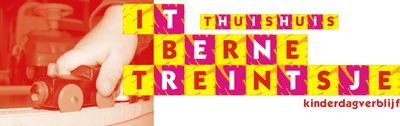 INHOUDSOPGAVE Algemeen	    			Aanmeldingsprocedure				Plaatsingsprocedure				Plaatsingsgesprek/Wenperiode	                                        Evaluatie				Opzegtermijn				Aantal opvanguren				Kosten van de opvang				Wijze van betalen				Vervanging/Achterwacht				Openingstijden				Afzeggingen en wijzigingen in de opvang				Verzekeringen				Klachten/meningsverschillen				Medezeggenschap ouders/Oudercommissie		         Heerenveense Overdrachtsprocedure			         Team Jeugd en Gezin                                          Pedagogisch beleid                                                        			        Beroepskracht-kind ratioPrivacy ( AVG)                                               AlgemeenThuishuis It Bernetreintsje is een vorm van kleinschalige kinderopvang aan huis. Met een maximale groepsgrootte van 10 kinderen. Hierdoor is de opvang huiselijk. Er zijn twee vaste leidster. Thuishuis It Bernetreintsje wordt gerund door Jitske Dijkstra-Saakstra en Tiny Mud-Dijkstra. Wij beschikken alle twee over de juiste diploma’s, KVJV (kind- en jeugdverzorging), SPW3(sociaalpedagogisch medewerker), BHV (Bedrijfshulpverlening),  diploma kinder EHBO, het certificaat baby’s in de kinderopvang en wij hebben deelgenomen aan de training Signalering en aanpak van kindermishandeling.Thuishuis It Bernetreintsje is een gecertificeerd tweetalig kinderdagverblijf. Het is erop gericht de taalrijke omgeving van de kinderen in Thuishuis It Bernetreintsje te versterken en de tweetalige ontwikkeling te bevorderen.Dit blijkt namelijk een positief effect te hebben op de taalgevoeligheid van kinderen. Friestalige kinderen krijgen dan een bredere basis in hun moedertaal, wat later de beheersing van het Nederlands ten goede komt. Nederlandstalige kinderen leren er zo spelenderwijs een tweede taal bij. Wij werken met het VE (Voorschoolse Educatie) programma Uk & Puk. Uk & Puk is een totaalprogramma voor kindercentra van 0 tot 4 jaar waarbij de brede ontwikkeling speels, verrassend en heel natuurlijk wordt gestimuleerd. Door actief bezig te zijn en lekker te spelen! De activiteiten stimuleren de spraak- en taalvaardigheid, sociaal-emotionele vaardigheden en motorische en zintuiglijke vaardigheden.De merknaam Thuishuis mag gevoerd worden als er voldaan wordt aan de kwaliteitsregels op het gebied van veiligheid en pedagogisch klimaat die worden gesteld door de overkoepelende organisatie, Coöperatie Thuishuis.Om een Thuishuis te mogen exploiteren moet er aan een aantal voorwaarden m.b.t. veiligheid, hygiëne, diploma’s en pedagogisch klimaat worden voldaan. Het kwaliteitsniveau wordt geïnspecteerd, op grond van de Wet Kinderopvang, door de GGD en de adviseurs van de Coöperatie Thuishuis.Bij de inrichting is rekening gehouden met de doelgroep en de eisen die de doelgroep stelt. Zowel het speelgoed als het meubilair is warm, uitnodigend en gemakkelijk schoon te houden. Door de wijze van inrichten wordt een warme huiselijke sfeer gecreëerd die zowel uitnodigend als beschermend is. De ruimte is overzichtelijk en alles heeft een vaste plek, zodat de kinderen precies weten waar alles ligt. De ruimte is niet alleen kind veilig, maar ook kindvriendelijk ingericht. De speelruimte voldoet aan de wettelijke normen en richtlijnen. Er is zowel binnen als buiten voldoende speelruimte voor de kinderen. Tevens is er een aparte slaapruimte en verschoonruimte.AanmeldingsprocedureAanmelding voor Thuishuis It Bernetreintsje kunt u, na het lezen van dit informatieboekje digitaal doen via de website van Thuishuis It Bernetreintsje.Er zal dan binnen twee weken contact met u opgenomen worden over de eventuele mogelijkheden van een plaatsing. PlaatsingsprocedureTijdens een kennismakinggesprek wordt er gekeken of uw kind geplaatst kan worden op de gewenste tijden. Tijdens dit gesprek worden er afspraken gemaakt over de opvang en op basis hiervan wordt de afgesproken opvang vastgelegd in een overeenkomst tussen Thuishuis It Bernetreintsje en u als ouder/verzorger.Deze overeenkomst wordt u digitaal aangeboden via ons administratieprogramma KOVnet. U ontvangt een uitnodiging voor de ouderapp waarin u de overeenkomst digitaal kunt ondertekenen.Bij deze overeenkomst wordt u ook verzocht om de machtiging tot automatische incasso te ondertekenen voor de maandelijkse ouderbijdrage.Plaatsingsgesprek/Wenperiode Voordat de opvang ingaat, is er een plaatsingsgesprek. Dit gaat over voeding, het slapen, dagritme van het kind. Tijdens het plaatsingsgesprek worden met u afspraken gemaakt over een wenperiode. Thuishuis It Bernetreintsje vindt het belangrijk dat kinderen (en ouders/verzorgers) op een rustige manier kunnen wennen aan de opvang. In de wenperiode wordt een belangrijke basis gelegd voor een vertrouwensrelatie tussen kind, leidster en ouders/verzorgers. Deze wenperiode bedraagt ongeveer drie keer. Afhankelijk van het individuele kind wordt dit aangepast. EvaluatieNa een periode van 6 weken opvang vindt er een eerste evaluatie plaats tussen de ouder en Thuishuis It Bernetreintsje. Daarna zal er jaarlijks een evaluatie plaatsvinden. Het gaat erom dat kinderen zich prettig voelen in Thuishuis It Bernetreintsje. Als evaluatiemiddel wordt gebruik gemaakt van de observatielijsten: Doen, Praten & Bewegen. OpzegtermijnDe overeenkomst wordt aangegaan voor onbepaalde tijd met een opzegtermijn van één maand. Er dient te worden afgemeld met behulp van het roosterwijzigingsformulier, dat te verkrijgen is bij de leidsters. Gedurende de eerste zes weken van de looptijd is er sprake van een proefperiode en kan de opzegging plaatsvinden zonder dat enige opzegtermijn in acht wordt genomen.Aantal opvangurenTijdens het plaatsingsgesprek worden de afspraken m.b.t. de opvang vastgelegd. Hierbij wordt ook het aantal opvanguren per week vastgelegd. Rekening houdend met de vakantiesluiting van Thuishuis It Bernetreintsje (deze periode hoeft niet betaald te worden) zal een gemiddeld aantal uren per maand berekend worden. Dit aantal uren x het uurtarief zal twaalf keer per jaar aan de ouders worden gefactureerd.Bij opvang op wisselende tijden geldt een andere berekeningssystematiek. Er wordt op basis van het werkrooster van de ouders/verzorgers uitgegaan van een schatting van het aantal opvanguren per drie maanden. Vervolgens zal op grond van deze inschatting het gemiddeld aantal uren per maand worden berekend. Tussentijdse wijzigingen in contracten, uren e.d. kunnen er aanleiding toe geven het gemiddeld aantal uren opnieuw vast te stellen. Het minimumaantal opvanguren is 5 uur per week per kind, bij flexibele opvang is dat 12 uur per week.In bijzondere gevallen kan afgeweken worden van dit minimum, maar alleen na overleg met, en akkoord van Thuishuis It Bernetreintsje.De opvang moet minimaal voor een periode van drie maanden zijn.Kosten van de opvangU krijgt een eerlijke prijs. Bij Thuishuis It Bernetreintsje worden er contracten gemaakt op uurbasis, dus geen verplichte afname van lange dagdelen. En u betaalt het aantal weken vakantie niet. Dat samen scheelt aanzienlijk in de kosten.De kosten voor kinderopvang worden betaald door twee partijen; de ouders en de overheid.De ouder kan een bijdrage van de overheid krijgen voor de kosten kinderopvang, de kinderopvangtoeslag. De hoogte van deze toeslag is afhankelijk van het gezinsinkomen en van het aantal kinderen. De ouder is zelf verantwoordelijk voor het aanvragen van deze toeslag via de belastingdienst: www.toeslagen.nl.Tarief opvang voor 2024                         : € 10.25 per uurTarief 18.00 uur tot 7.00 uur                   : € 20.50 per uurTarief Flexibele opvang			      : € 10.35 per uur	Via onze website (bij tarieven), kunt u een indicatie zien van uw netto uurtarief na aftrek van de vergoeding van het rijk.Wijze van betalenAan de hand van het gemiddeld aantal uren per maand wordt door Thuishuis It Bernetreintsje het maandbedrag vastgesteld. Voor dit bedrag krijgt de ouder maandelijks een factuur. Het bedrag wordt door Thuishuis It Bernetreintsje via automatische incasso aan het eind van de maand geïnd. Op dat moment is de toeslag vanuit de overheid al door de belastingdienst op rekening van de ouder gestort.Vervanging/AchterwachtBij afwezigheid of ziekte van de leidster wordt er voor vervanging gezorgd. Indien mogelijk zult u hiervan z.s.m. op de hoogte gesteld worden. In geval van nood is er een achterwacht. De achterwacht dient binnen 10 minuten aanwezig te zijn. Dit is Dhr. W. Dijkstra, tel: 06-22412861.OpeningstijdenU kunt gebruik maken van de opvang van maandag t/m vrijdag tussen 6.45 uur tot 18.15 uur. In overleg bieden we flexibele openingstijden. Brengen en halen niet tussen 12 uur en 13 uur, i.v.m. het rustig kunnen nuttigen van de broodmaaltijd. Thuishuis It Bernetreintsje is 47 weken per jaar open. De nationaal erkende feestdagen vallen hierbuiten, op deze dagen zijn we gesloten.De vakanties kunnen variëren. Aan het begin van elk kalenderjaar krijgt u een overzicht met de vakanties en de feestdagen wanneer wij gesloten zijn, zodat u uw vakanties daar eventueel op aan kunt passen. Als u een maand van tevoren aangegeven heeft, dat u in een andere periode op vakantie gaat, dan kunnen de uren/dagen worden ingehaald in hetzelfde kalendermaand. Mits er plek is op die dag dat er extra opvang nodig is. De uren /dagen worden niet terugbetaald.Afzeggingen en wijzigingen in de opvangVakantie en vrije dagen van de ouders, graag een maand van tevoren doorgeven. Als er wegens ziekte van het kind geen opvang plaatsvindt, moet dit z.s.m. doorgegeven worden.VerzekeringenVerzekeringen ouders:Ouders moeten een AVP (aansprakelijkheidsverzekering particulieren) hebben afgesloten. Als een kind schade toebrengt in de opvang valt dit onder de AVP van de ouders.Verzekering Thuishuis It Bernetreintsje:Door Thuishuis It Bernetreintsje zijn afdoende verzekeringen afgesloten. Dit is voorwaarde om het Thuishuis te kunnen starten.                                                                                                           Klachten/meningsverschillenAls er klachten zijn over zaken die in Thuishuis It Bernetreintsje plaatsvinden, verzoeken wij u om dit te bespreken met de eigenaresse van het Thuishuis. Wij zullen onze uiterste best doen om de klacht samen met u op te lossen. Indien wenselijk en afhankelijk van de aard van de klacht kan er een bemiddelende rol zijn voor Coöperatie Thuishuis, de organisatie waar Thuishuis It Bernetreintsje bij is aangesloten. De werkwijze m.b.t. klachten bij Thuishuis It Bernetreintsje is vastgelegd in het interne klachtenreglement dat u op onze website van kunt vinden.U kunt natuurlijk ook rechtstreeks contact opnemen met het klachtenloket Kinderopvang van de Geschillencommissie Kinderopvang waar Thuishuis It Bernetreintsje bij is aangesloten.  www.klachtenloket-kinderopvang.nl U kunt online, via deze website, uw klacht indienen of telefonisch contact opnemen via 0900-1877 Medezeggenschap ouders/OudercommissieEens per jaar zal er door Thuishuis It Bernetreintsje een ouderavond georganiseerd worden, waarin ouders hun mening kunnen geven over zaken die de opvang in Thuishuis It Bernetreintsje aangaan. Ook werken we met een oudercommissie (OC). Het doel van de oudercommissie is om de belangen van de ouders en hun kinderen zo goed mogelijk te behartigen. D.m.v. advies geven, fungeren als aanspreekpunt voor ouders en zorgen voor informatieverstrekking aan de ouders. Een lijst met namen van de leden van de oudercommissie, notulen, agendapunten en uitnodiging worden via de mail verzonden.																		Heerenveense Overdrachtsprocedure.Thuishuis It Bernetreintsje maakt, binnen de Gemeente Heerenveen, gebruik van een overdrachtsformulier. De Heerenveense overdrachtsprocedure is in eerste instantie ontworpen om op beknopte wijze de belangrijkste gegevens van een kind aan de basisschool en de BSO over te dragen.Een uniform overdrachtsformulier heeft als doel: 1. De doorgaande lijn in de ontwikkeling van kinderen te bevorderen. 2. Het realiseren van een uniforme werkwijze in het overdragen van kind gegevens in de gemeente Heerenveen.Op het overdrachtsformulier geeft de ouder schriftelijk toestemming voor de overdracht en eventuele warme overdracht, d.m.v. een gesprek. Team Jeugd en gezin (TJG)Het TJG helpt bij opvoeden en opgroeien door het geven van informatie en advies over alles wat te maken heeft met opvoeden, opgroeien en ontwikkeling. Alle plekken waar kinderen/ jongeren en hun ouders regelmatig komen, zoals Thuishuis It Bernetreintsje, krijgen een TJG- contactpersoon. Dit is een medewerker van het TJG die beschikbaar is om vragen van professionals zoals leidsters, te beantwoorden, maar ook om vragen van ouders/verzorgers te beantwoorden. Je kunt zelf contact opnemen met TJG door te bellen of mailen. Of een hulpverlener/professional vragen dit te doen, in overleg met jou.
Telefoon: (0513) 61 77 15 (ma. t/m vr. 08.30-17.00 uur)
E-mail: teamjeugd@heerenveen.nl									                                			     			                           Pedagogisch beleid  Thuishuis It Bernetreintsje is een plaats, waar kinderen zich veilig en vertrouwd voelen. Een tweede thuis. Een voorziening, waar ouders hun kinderen met een gerust hart naar toe laten gaan. De jonge kinderen die het Thuishuis bezoeken staan aan het begin van hun ontwikkeling. Een goede start in het leven is cruciaal voor de verdere ontwikkeling. Daarom wordt elk kind zoveel mogelijk individueel begeleid en met zorg en aandacht omringd. Er wordt rekening gehouden met hun eigen karakter, mogelijkheden en behoeften.  Thuishuis It Bernetreintsje wil een opvoedingssituatie creëren die zowel aansluit op de opvoedingssituatie thuis als deze aanvult, daarom werken we met een verticale groep. Dit sluit het beste aan bij de thuissituatie.Thuishuis It Bernetreintsje ziet kinderen als individuen, maar ook als leden van een groep. Het Thuishuis weegt steeds de individuele en groepsbelangen op de juiste wijze tegen elkaar af. Omdat Thuishuis It Bernetreintsje dagelijks de zorg heeft voor ten hoogste 10 kinderen stellen wij hun veiligheid binnen het Thuishuis voorop.Thuishuis It Bernetreintsje wil de kinderen de mogelijkheid bieden relaties te leggen, zowel met volwassenen als met jongere en oudere kinderen. Daarnaast stimuleer het Thuishuis het ontdekken van spel- en leermogelijkheden. Het Thuishuis wil een warm, veilig en vertrouwd leefklimaat scheppen, gekenmerkt door geborgenheid en structuur. Op die manier levert het Thuishuis een bijdrage aan het verwerven van zelfredzaamheid en zelfstandigheid.		Thuishuis It Bernetreintsje houdt rekening met de omstandigheden thuis en speelt daaropin. Omgekeerd informeren wij de ouders over omstandigheden binnen het Thuishuis die invloed uitoefenen op het gedrag thuis.Thuishuis It Bernetreintsje streeft naar een wijze van organisatie, waarin de continuïteit op de groep zo veel mogelijk gewaarborgd is. Alles in goed overleg met de ouders vanuit de overtuiging dat wij alleen op basis van een goede samenwerking, het belang van het kind kunnen dienen. Onze werkwijze is vastgelegd in ons Pedagogisch Beleidsplan die u op onze website kunt vinden. Ook werken wij met een beleidsplan Veiligheid en Gezondheid en de Meldcode Kindermishandeling.     Schema voor de berekening van de beroepskracht-kind ratio bij groepen dagopvang, op grond van de beleidsregels kwaliteit kinderopvang.Voor Thuishuis It Bernetreintsje geldt; dat de opvang plaatsvindt in één stamgroep. Voorwaarden die hierbij gelden zijn:-een stamgroep bestaat uit maximaal 10 kinderen bij gemengde leeftijdsgroepen van 0 tot 4 jaar. De regels omtrent vaste leidsters per kind zijn vastgelegd in de beroepskracht-kind-ratio. Thuishuis It Bernetreintsje berekent per dag(deel) of op het moment dat er een extra kind op de groep bijkomt met behulp van de online rekenhulp (www.1ratio.nl) de benodigde beroepskracht-kind-ratio.Privacy (AVG)Het privacyreglement is opgesteld ter bescherming van de persoonlijke levenssfeer van ouders en hun kinderen, die gebruik maken van de kinderopvang van Thuishuis It Bernetreintsje, door correct om te gaan met persoonsgegevens. Dit geldt ook voor iedereen die werkzaam is bij Thuishuis It Bernetreintsje. Wij werken conform de Algemene Verordening Gegevensbescherming (AVG).